Four Seasons Hotel Bahrain Bay Recognised with Condé Nast Traveller’s Readers’ Choice AwardBahrain’s leading island resort awarded as Favourite Hotel in Bahrain 2021December 7, 2021,  Bahrain Bay, Bahrain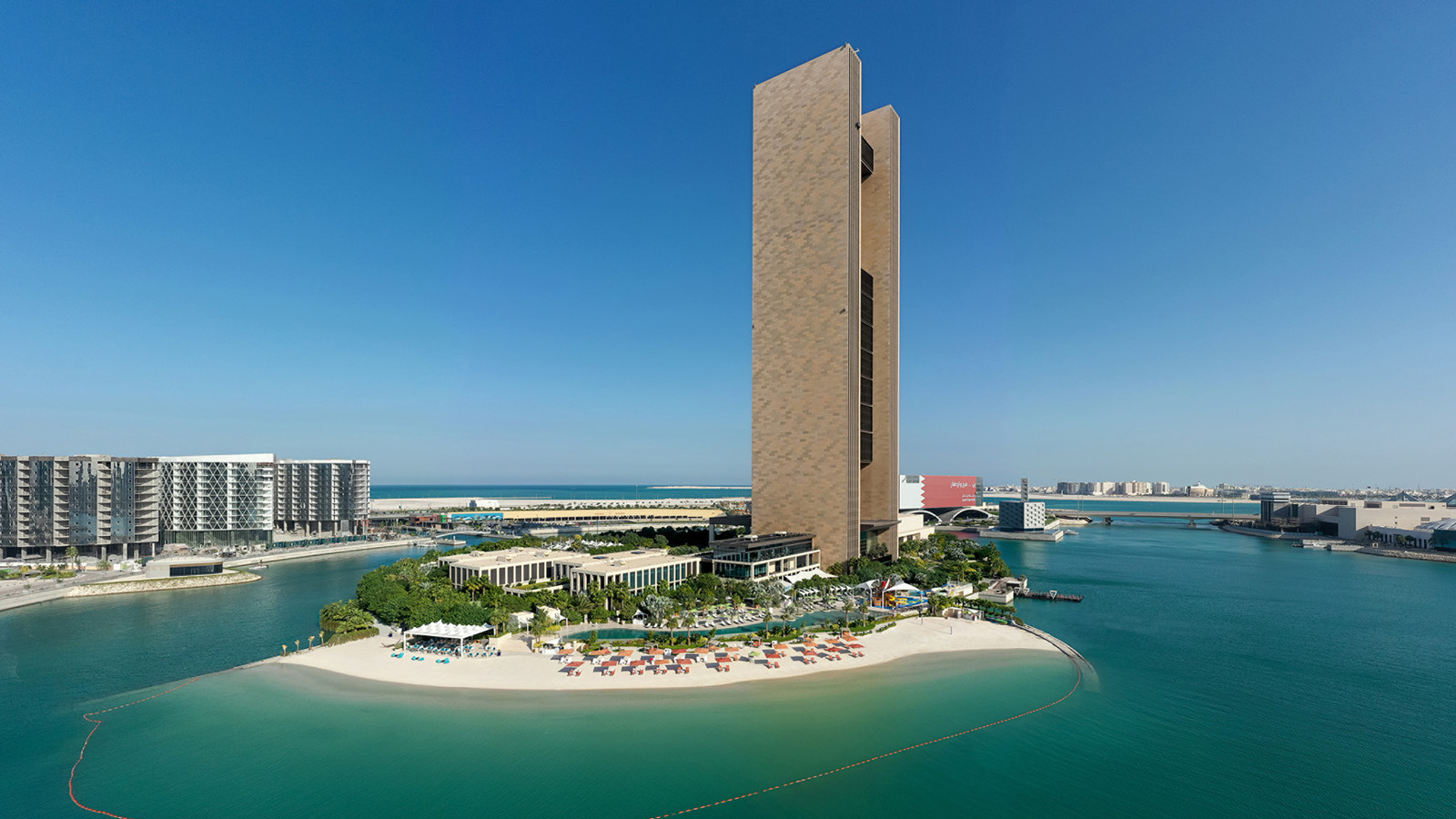 As the world slowly begins reopening, readers from across the world came together to share the travel experiences and destinations they love the most in the Condé Nast Traveller Middle East Readers’ Choice Awards.Four Seasons Hotel Bahrain Bay was honoured to be recognised as Bahrain’s Favourite Hotel 2021, adding to its outstanding achievement received earlier this year in The Gold List 2021.Now in its eighth year, the awards celebrate the world’s best destinations, hotels, resorts, airlines and cruises across the Middle East and beyond, as chosen by discerning readers. The Condé Nast Traveller Readers’ Choice Awards are the longest-running and most prestigious recognition of excellence in the travel industry and are commonly known as “the best of the best of travel.”RELATEDPRESS CONTACTS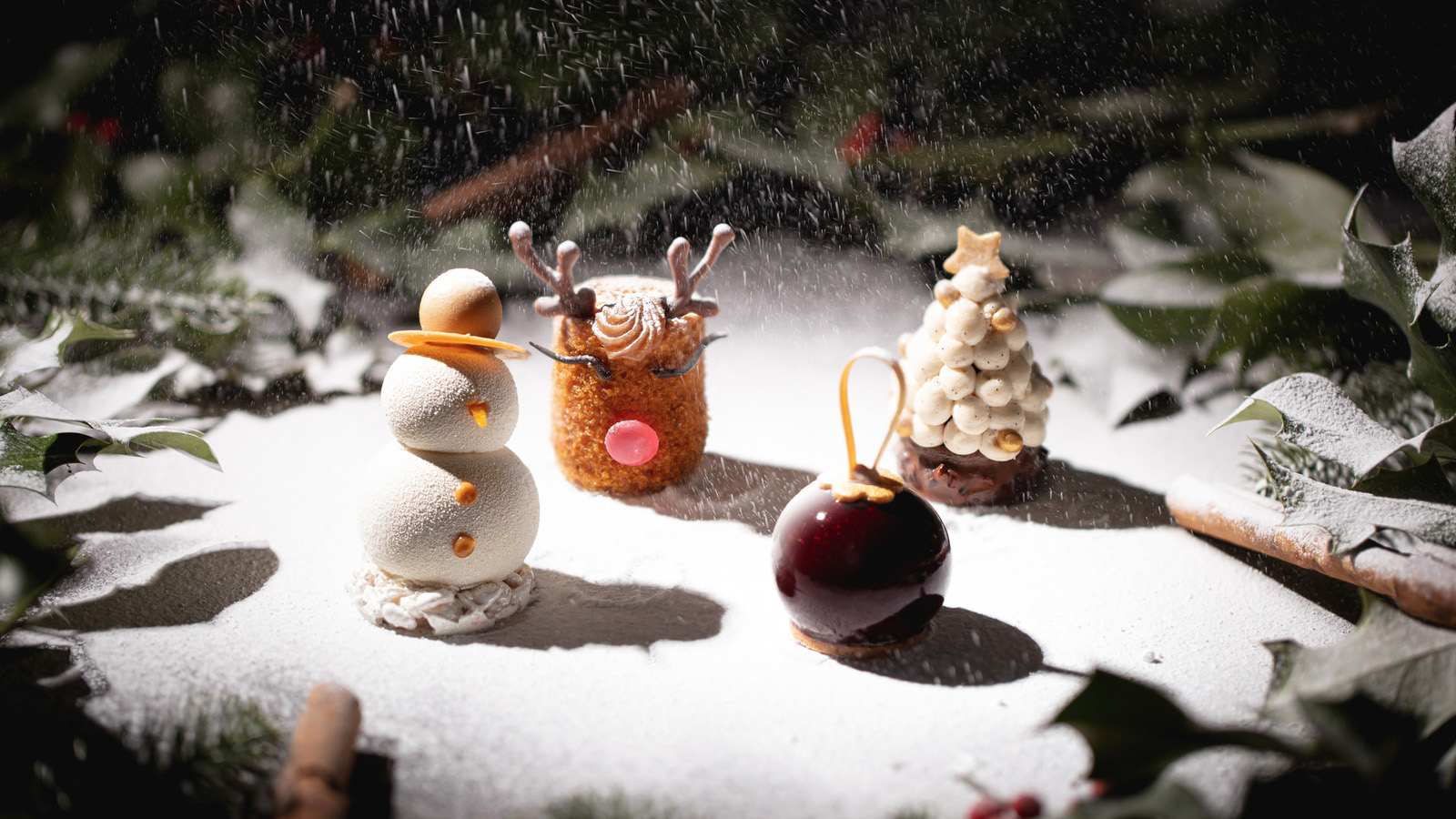 November 17, 2021,  Bahrain Bay, Bahrainتألق في موسم الأعياد في فندق فورسيزونز خليج البحرين https://publish.url/ar/bahrain/hotel-news/2021/festive-season-2.html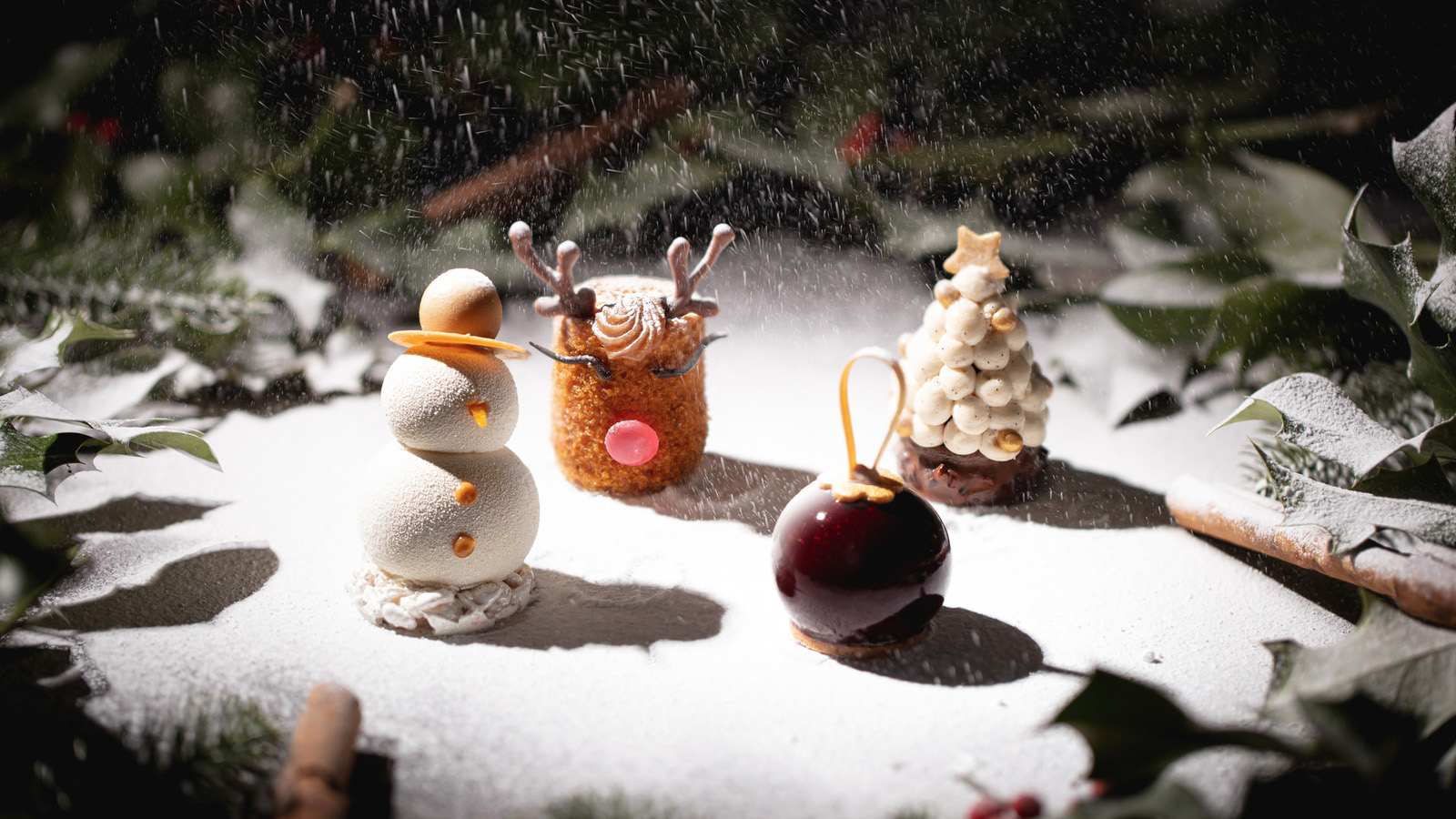 November 17, 2021,  Bahrain Bay, BahrainA Magical Winter Wonderland at Four Seasons Hotel Bahrain Bay https://publish.url/bahrain/hotel-news/2021/festive-season.html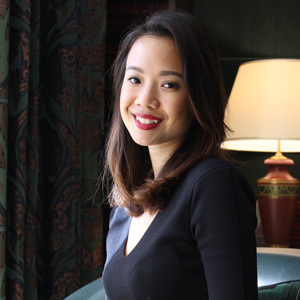 Clare BromilowDirector of Public Relations and CommunicationsP.O.Box 1669, Bahrain BayManamaBahrainclare.bromilow@fourseasons.com+973 1711 5000